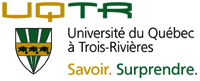 Les étudiants(es) de la maîtrise doivent déposer au comité de programme de cycles supérieurs le plan global d’études avant la fin de la session suivant l’officialisation du choix de direction de recherche.CoursCours d’appoint (au besoin) Il s’agit de cours imposés au candidat lorsque sa préparation antérieure ne satisfait pas entièrement aux conditions d’admission du programme ou aux exigences du projet de recherche. Ces cours sont facturés à l’étudiant(e) en sus de son programme.Cours du programmePréciser s’il s’agit de cours obligatoires, optionnels ou complémentaires s’il y a lieu.Calendrier des activitésRépartir les activités selon les différents trimestres de la durée des études, sachant qu’à la maîtrise la durée maximale des études est de 9 trimestres à temps complet. Toutes les activités en lien avec les études (demande de certificat d’éthique, activités de recherche, travail de laboratoire, séjours à l’étranger pour stage ou études, demande de bourses, présentation à des congrès, rédactions d’articles) peuvent être incluses dans le calendrier.Évaluation formative annuelle (rencontre avec le comité de direction de recherche). L’évaluation a pour but d’établir et de maintenir une relation constructive entre l’étudiant(es) et sa direction de recherche. Un comité de direction de recherche, doit conduire des évaluations annuelles (fin automne) et acheminer les formulaires au comité de programme pour qu’elles soient annexés au présent plan global d’études.programmeIdentification de l’étudiant(e) et de la direction de rechercheChoix de cours (vous pouvez ajouter des lignes au tableau)     Pour les cours hors établissement, l’étudiant(e) doit compléter une demande d’études hors établissement via le lien suivant : CRÉPUQ.    Exigences : OB : cours obligatoire, OP : optionnel, CO : complémentaire, AP : appointNoter : Les cours hors -programmes, les cours d’appoint, les cours échoués, les cours repris, les cours abandonnés avant la date de remboursement sont facturés à l’étudiant(e) en sus de son programme. Les cours visés par une RAC ne sont pas remboursés, mais l’étudiant(e) est exempté de les suivre.Travail de recherche Mémoire par articles	Nombre d’articles exigés selon le règlement pédagogique 	particulier :      Mémoire sous forme traditionnelle     EssaiNote : La direction de recherche doit s’assurer d’obtenir les dérogations relatives à la langue de rédaction auprès du décanat des études.Calendrier des activités et évaluation			             	La direction de recherche procédera à des évaluations annuelles et ce à la fin de la session d’automne Note : Les formulaires d’évaluation doivent être annexés au plan global d’études. Conduite responsable et l’intégrité en recherche			             	Prendre connaissance de la Politique sur la conduite responsable et l’intégrité en recherche et création.J’ai pris connaissance de la Politique et je m’engage dans la conduite responsable et l’intégrité en recherche et création Oui  Non Autres aspects (facultative)     L’étudiant(e) et la direction de recherche peuvent préciser des aspects particuliers de l’entente notamment en lien avec : le support financier, la fréquence des rencontres, l’appartenance du projet de recherche en cas de cessation de direction de recherche, Certificat(s) requis pour la réalisation du projet de recherche, le guide de rédaction d’un travail de recherche, les critères d’évaluation d’un mémoire et la propriété intellectuelle des données de recherche.Signatures Réservé au comité de programme (recommandations, informations complémentaires)     Code du programme Nom du programme Direction de programmeNom de l’étudiant(e)PRÉNOMCODE PERMANENTDirection de rechercheCodirection de rechercheTrimestre d’admissionRégime d’études Durée maximale d’étudesDurée maximale d’étudesSIGLECRÉDITSTITRE DU COURSTRIMESTREDÉSIGNATION D’EXIGENCE(OB, OP, CO, AP)ÉTABLISSEMENTLangue de rédaction : TRIMESTREDESCRIPTION DE L’ACTIVITÉAutres : ex : présentation à des congrès, concours d’affiches, dépôt initial, soutenance, dépôt final… ou toutes autres activités en lien avec le cheminement en recherche.PRÉCISIONS OU COMMENTAIRES DE LA DIRECTION DE RECHERCHE OU DE LA DIRECTION DE PROGRAMME. Note : Pour les étudiants(es) en recherche, préciser les activités de recherche attendues pour un trimestre donné. De même, préciser la nature des activités « autres » ☐Cours			☐En recherche☐Demande de bourse☐Comité d’éthique	☐Stage ☐En rédaction     ☐Autres :☐Cours			☐En recherche☐Demande de bourse☐Comité d’éthique	☐Stage ☐En rédaction     ☐Autres :☐Cours			☐En recherche☐Demande de bourse☐Comité d’éthique	☐Stage ☐En rédaction     ☐Autres :☐Cours			☐En recherche☐Demande de bourse☐Comité d’éthique	☐Stage ☐En rédaction     ☐Autres :☐Cours			☐En recherche☐Demande de bourse☐Comité d’éthique	☐Stage ☐En rédaction     ☐Autres :☐Cours			☐En recherche☐Demande de bourse☐Comité d’éthique	☐Stage ☐En rédaction     ☐Autres :☐Cours			☐En recherche☐Demande de bourse☐Comité d’éthique	☐Stage ☐En rédaction     ☐Autres :☐Cours			☐En recherche☐Demande de bourse☐Comité d’éthique	☐Stage ☐En rédaction     ☐Autres :☐Cours			☐En recherche☐Demande de bourse☐Comité d’éthique	☐Stage ☐En rédaction     ☐Autres :Prolongation de la durée des étudesÉtudiant(e)DateDirection de rechercheDateCodirection de rechercheDateDirection de programmeDate